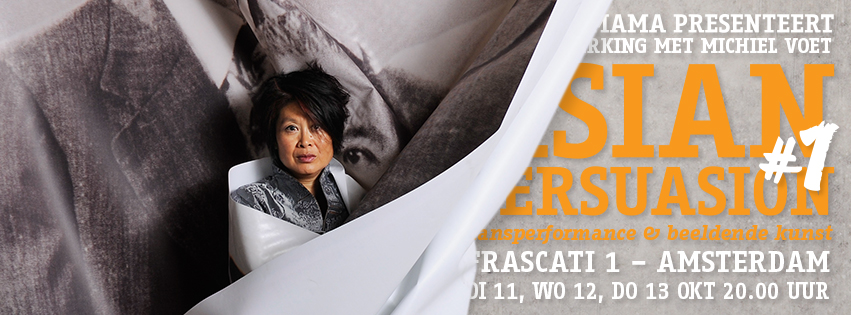 ASIAN PERSUASION #1
Op zoek naar verhalen over wie we zijn, waar we vandaan komen en wat we delenFrascati 1 | di 11, wo 12, do 13 oktober | 20u00 | Amsterdam

Een dansperformance, met muziek, dans, fotografie en tekst, in een theatraal laboratorium. Over migratie en identiteit. Dat is ASIAN PERSUASION #1, waarvan de eerste serie in Frascati 1 in Amsterdam speelt. Vier Aziatische dansers en drie samenscholers (uit het interne leertraject) brengen te samen met een onderzoeker een nieuw format van Don’t Hit Mama. De toeschouwer is getuige van een ongewone proefopstelling.
Een dansfamilie, danst door de thema’s van migratie en identiteit.
Nita Liem danst tussen traditie - Javaanse hofdans en haar geboortegrond – en het hier en nu – Nederland en hiphop. Een parcours tussen vasthoudende onnadrukkelijkheid uit Azië en Nederlandse directheid, tussen stilte en lawaai. Met gebruik van indringende familieportretten en familieverhalen van Nita Liem uit het project The Family Portraits van Bart Deuss en Michiel Voet.

ASIAN PERSUASION #1 
Exclusief te zien op 11, 12 en 13 oktober om 20u00 in Frascati 1 AmsterdamTIP: bestel kaarten online via www.frascatitheater.nl en ontvang 2 Euro korting!
[klik in de website op "Tickets" voor de kortingsprijzen]

Volg het Asian Persuasion proces via Facebook, www.donthitmama.nl en Instagram      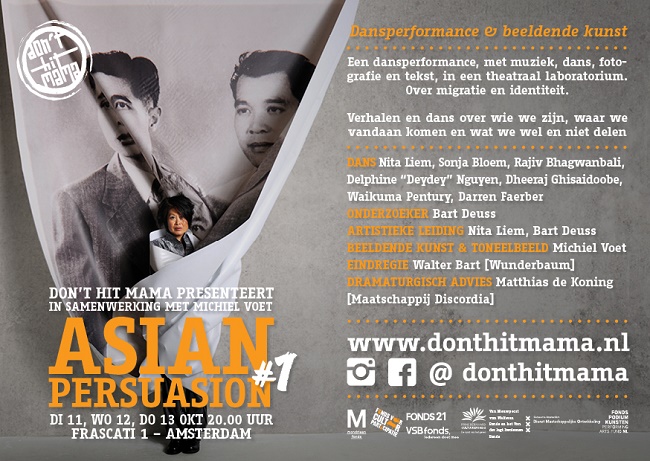 